パソコン小話（２６２）2019/11/4ファイルの並び替えを利用して操作を楽にする方法	ファイルは通常、ファイル名順に並んでいますが、ファイルの種類（拡張子）毎に並べ変えたり、保存（更新）した日付順に並べ替えが出来ます。ファイルを種類（拡張子）毎に並べ変えるこうすることによって、一つのフォルダーに混在しているファイルを、ファイルの種類（拡張子）毎に並べ変えれば容易に区分け出来ます。例えば、デジカメで写真と動画を撮影した場合、ＳＤカードの中は撮影順になっていますので、写真と動画が混在しています。。これを、並べ替えることによって動画だけを抜き出して、別フォルダーで管理することが容易に出来ます。（いちいち探さなくて良い）ファイルを保存（更新）日付順に並べ替える探しているファイルを見失った場合、日付順に並べ替えると日付・時刻から探していけば、容易に見つけることが出来ます。昇順、降順（逆順）で並べ替えて目当てのファイルを探すファイル名、更新日時、ファイルの種類（拡張子）を並べ替える①昇順・・・・名前は５０音順、日時は古い日付から新しい日付へ、ファイルの種類（拡張子）は、アルファベット順②降順（逆順）・・・・昇順の逆の並び実際にやってみる。１．エクスプローラー（画面の左下を開く）　→　目的のフォルダーを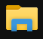 　　クリック　→　表示　→　詳細　→　ファイルが写真（JPG）と動画（MP4）が混在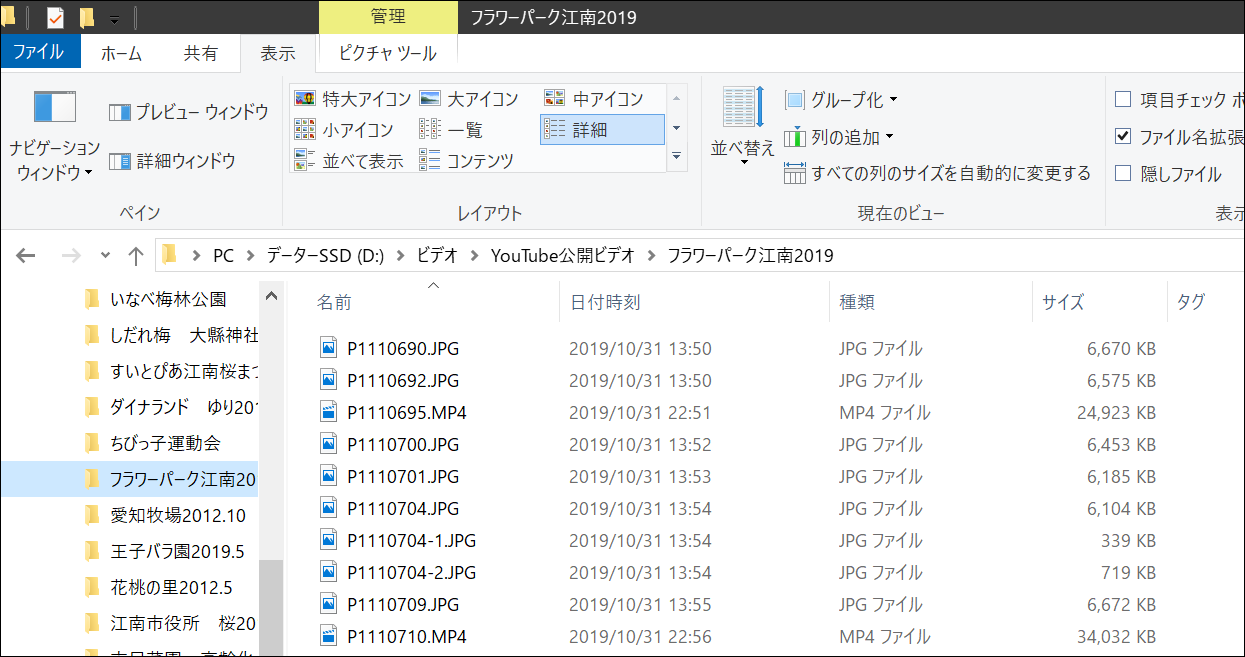 ２．名前の昇順、降順を切り替える　→　名前　のクリックを繰り返せば、　　昇順、降順の切り替えが出来る。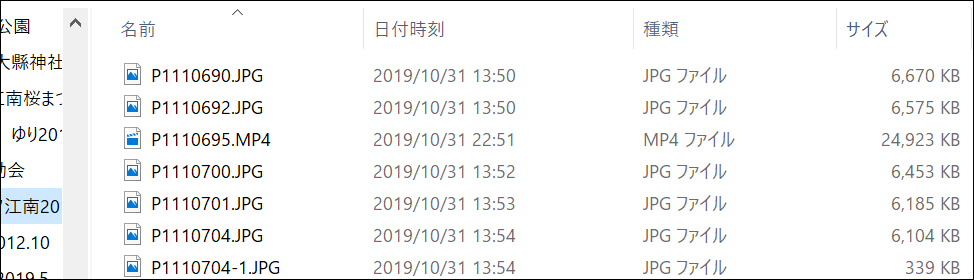 ３．日付時刻を切り替える　→　日付時刻　のクリックを繰り返せば、　　昇順、降順の切り替えが出来る。４．ファイルの種類を切り替える　→　種類　のクリックを繰り返せば、　　　昇順、降順の切り替えが出来る。以上、色々切り替えて、使い勝手を確認して下さい。これがどうした？・・・・困った時にお試し下さい。以上